BARANYA MEGYEI DIÁKSPORT TANÁCS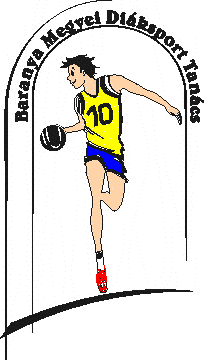 7623 Pécs, Koller u. 7. II/23.Telefon:70/311-0736; E-mail: ngtp1954@gmail.com; Web: www.bmdiaksport.hu _____________________________________________________________________________Labdarúgás DIÁKOLIMPIAII. korcsoport MEGYEI DÖNTŐ 1.A verseny célja: Játék- és versenylehetőség biztosítása a tanulók részére. Az iskolák közötti kapcsolatok kiépítése, a fiatalok közötti sportbarátságok kialakítása, elmélyítése. Az együttműködés, fair play szellemiségének elmélyítése.  A korcsoport megyei csapatbajnoki címének eldöntése.2. A verseny rendezője: Baranya Megyei Diáksport Tanács Versenybíróság: 	Elnök:	Nagy Tamás					Titkár:	Faludi László, 3. A verseny időpontja, helyszíne:  2019. április 30. kedd 8,30 óraPSN Zrt. Mecsekaljai Sporttelep (Pécs, Stadion u.)4. A verseny résztvevői:Az MDSZ Versenykiírás 2018/2019. „Általános szabályok” VII. pontja szerint;A körzetből továbbjutott csapatok. 8 csapatPTE Deák, Kozármisleny Janikovszky, Bólyi Ált. Isk., Park u. Ált. Isk. Mohács Siklósi Táncsics G. és Ált. Isk., Vásárosdombói Ált. Isk., , Szentlőrinci Ált. Isk., és Sellye körzet 1. helyezett csapata.5. Csapatlétszám: 10:fő játékos és 2 fő felnőtt kísérő (tanár, edző).6. Nevezés: Az MDSZ Versenykiírás 2018/2019.„Általános szabályok” X. pontja szerint.7. Igazolás:Az MDSZ Versenykiírás 2018/2019.  „Általános szabályok”XII. pontja szerint 8. Játék- és lebonyolítási rend: Sorsolás 8,30 Első mérkőzés 9,00Játék és lebonyolítási rend:	      	1.pálya	2.pálya		9,00		A/1 – A/4	A/2 – A/3		9,40 		B/1 – B/4	B/2 – B/3		10,20		A/3 – A/1	A/4 – A/2		11,00		B/3 – B/1	B/4 – B/2			11,40		A/1 – A/2	A/3 – A/4		12,20		B/1 – B/2	B/3 – B/4	Helyosztók:	13,20	 	A/I. – B/I.	A/II. – B/II.Eredményhirdetés:	14.009. Költségek: A rendezés költségeit a Baranya Megyei Diáksport Tanács, biztosítja, az egyéb költségek a résztvevőket terhelik.10. Díjazás: az I-III. helyezett csapatok érem- és a résztvevő csapatok oklevéldíjazásban részesülnek.Pécs, 2019. április 22.	Nagy Gábor	ngtp1954@gmail.com  70/3110736